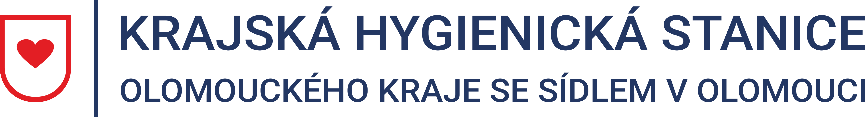 Tisková zpráva13. 4. 2023Nácvik mimořádné události – podezření na výskyt vysoce nakažlivé nemoci Tým zaměstnanců protiepidemického oddělení Krajské hygienické stanice Olomouckého kraje se sídlem v Olomouci se dne 12. 4. 2023, spolu se složkami integrovaného záchranného systému, aktivně zúčastnil součinnostního výcviku Biohazard týmu Zdravotnické záchranné služby Olomouckého kraje.V rámci cvičení bylo na tísňovou linku 155 přijato volání čtyřicetiletého muže, který trpěl klinickými příznaky a před třemi dny se vrátil z Afriky. Epidemiologem bylo vysloveno podezření na vysoce nebezpečnou nákazu a aktivovány složky integrovaného záchranného systému. Cílem koordinačně složitého simulovaného zásahu bylo prověřit spolupráci zúčastněných složek – hygieniků, hasičů a záchranářů, a procvičit postupy při mimořádné události s podezřením na výskyt vysoce nebezpečné nákazy a ochránit tak veřejné zdraví.Foto KHS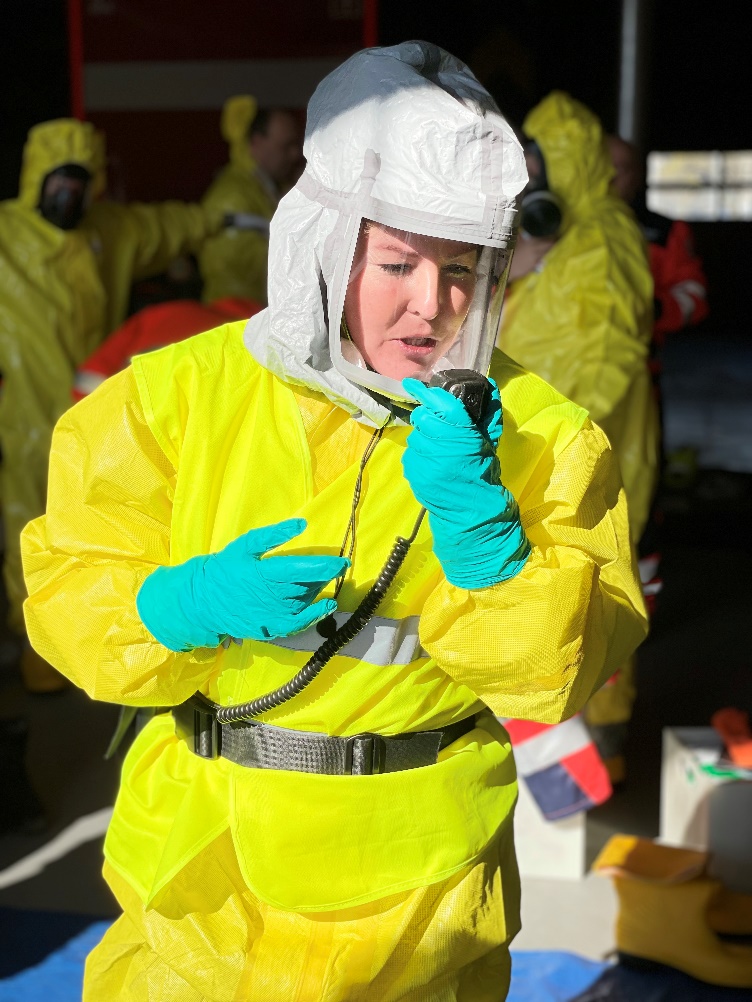 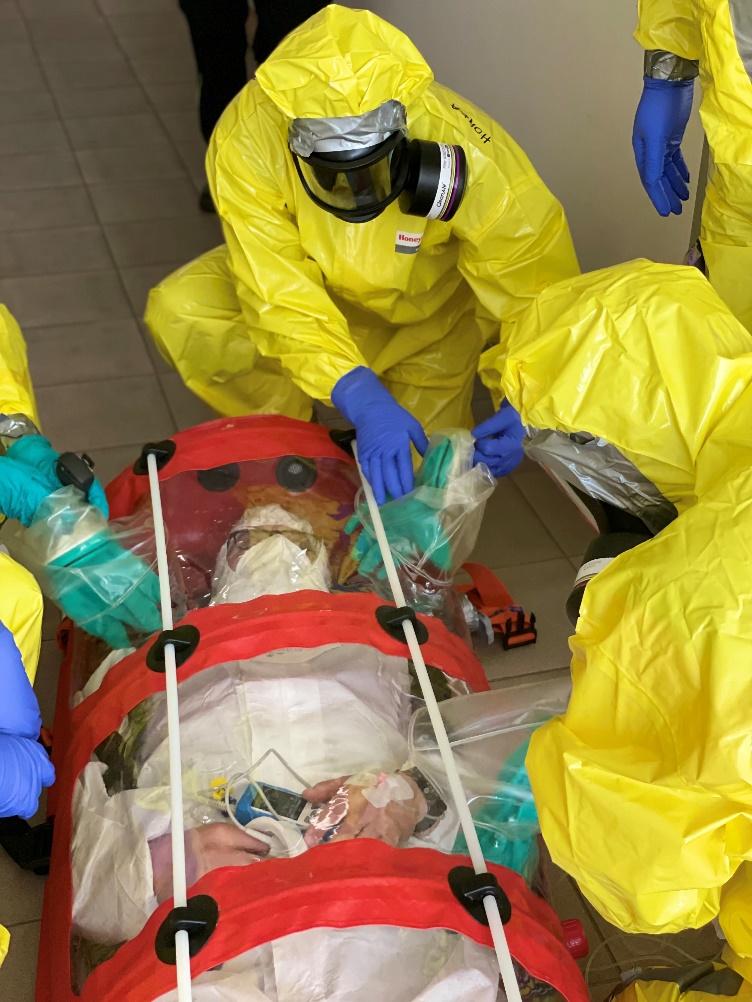 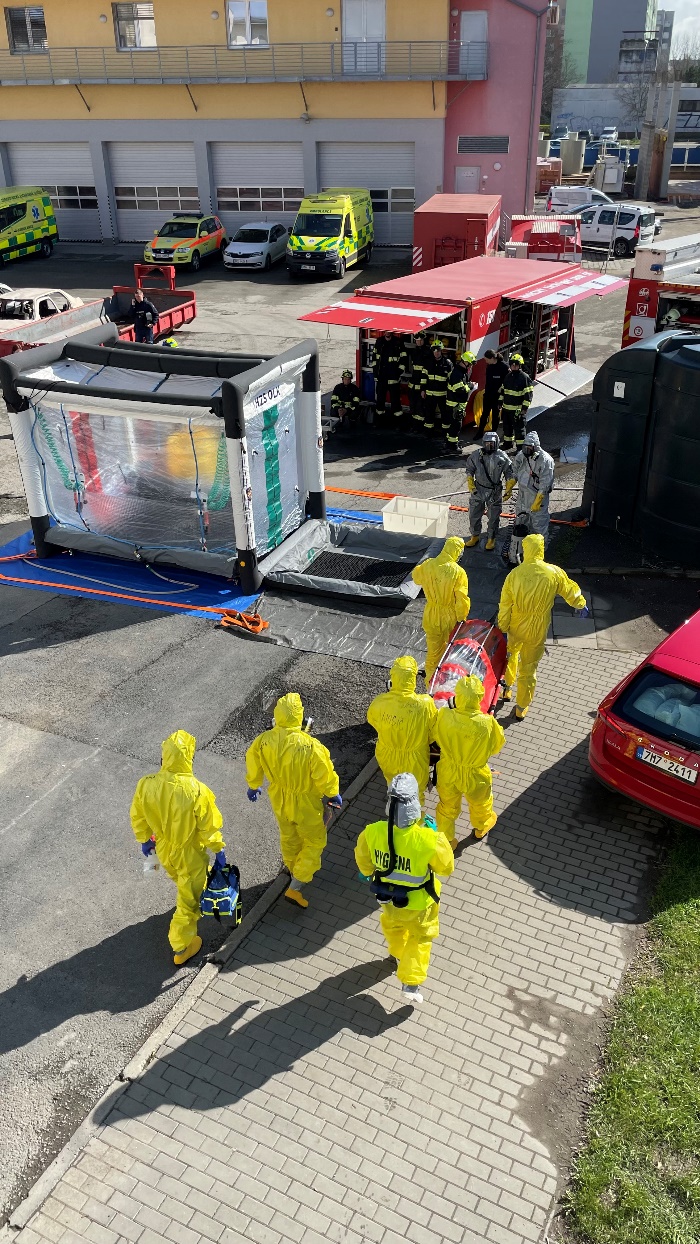 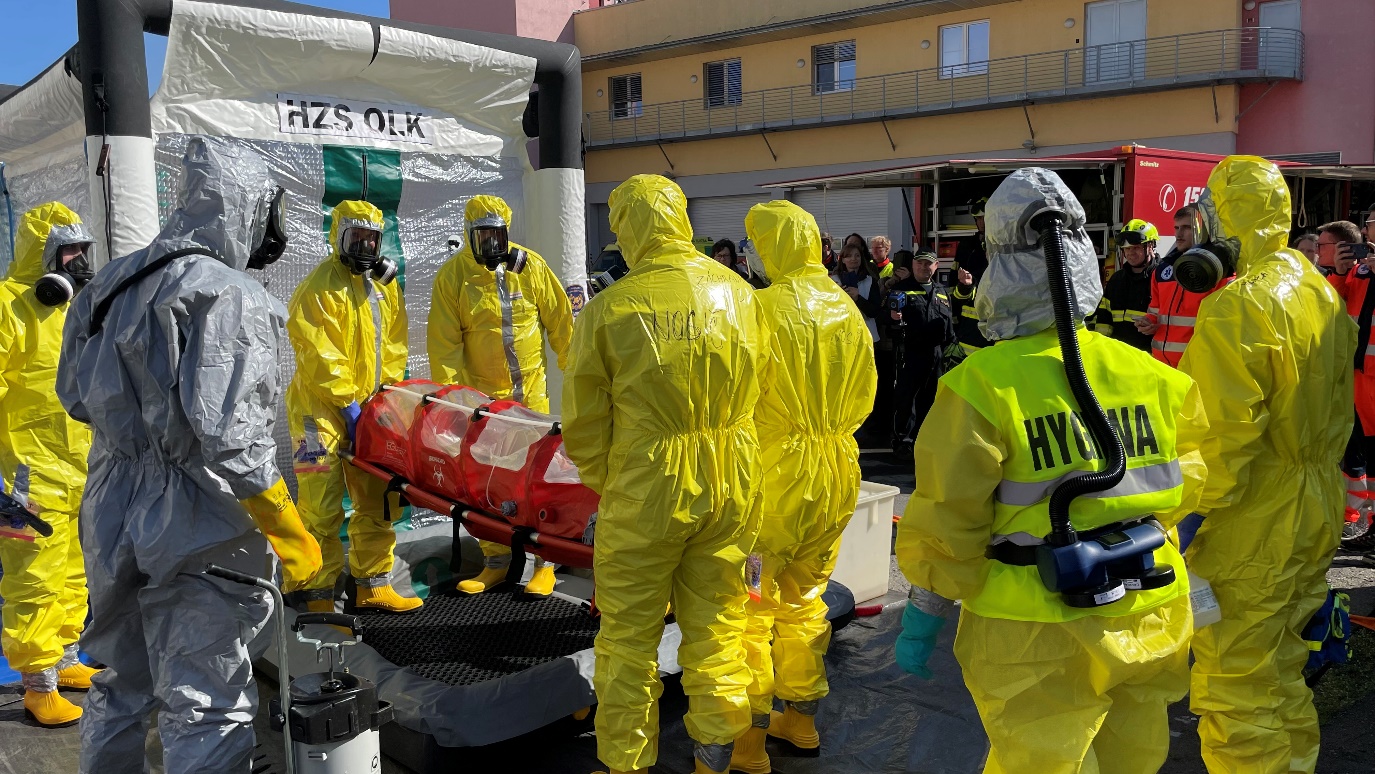 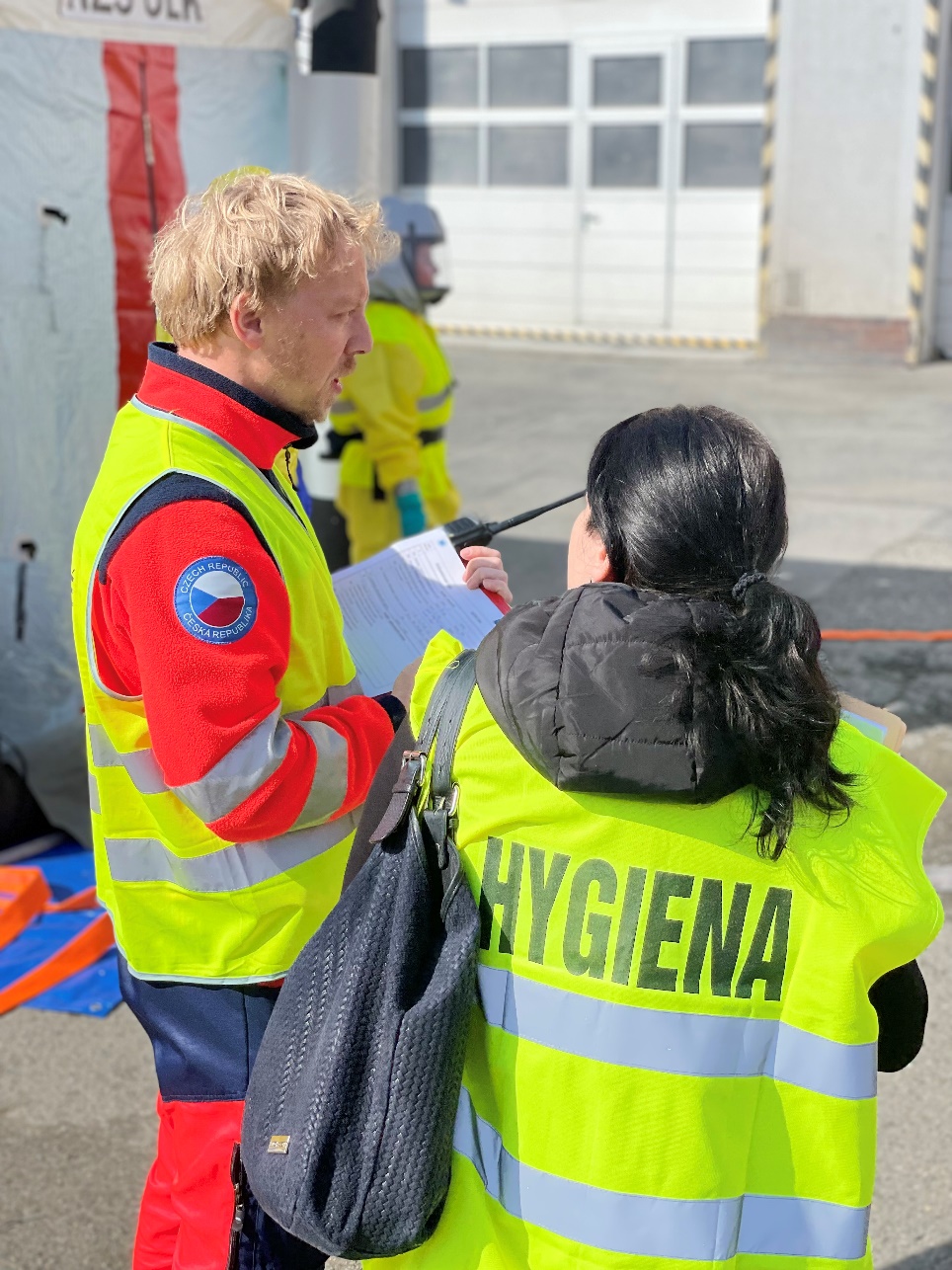 Krajská hygienická stanice Olomouckého kraje se sídlem v Olomouci
e-mail: media@khsolc.cz